Nom		______________________________________Classe		_________________	 Date	__________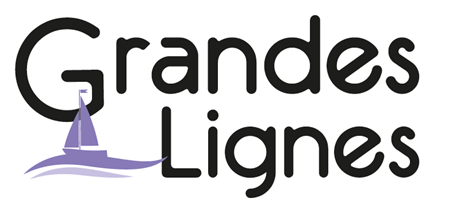 Dag van de Franse Taal: De Franse keuken In Frankrijk kun je heel lekker eten en drinken. De Franse keuken is bekend over de hele wereld. Welke Franse gerechten ken jij? En kun je een beetje (Frans) koken? In deze lesbrief gaan we daarmee aan de slag.Bonne chance! Et bon appétit!Étape 1	 A	In het Nederlands gebruiken we aardig wat Franse woorden, ook in de keuken. Ken jij deze woorden? Trek lijnen van links naar rechts. B	Jullie gaan een wedstrijd doen. Maak twee groepen en vorm twee rijen. Welke groep kan de meeste Franse woorden noemen die met eten en drinken te maken hebben? Elke keer dat je een goed antwoord geeft (dat nog niet geweest is) mag je achteraan de rij van jouw groep sluiten. Is je antwoord fout of al geweest? Ga dan terug op je plek zitten. Jullie winnen door de andere groep helemaal weg te spelen.C	Doe deze opdracht met je hele klas. Bekijk de 10 foto’s in de PowerPoint. Welke gerechten zijn typisch Frans? 	Denk je dat het een typisch Frans gerecht is? Ga dan staan!	Denk je dat het geen typisch Frans gerecht is? Blijf dan zitten!D	Speel nu klassikaal levend memory. Dat doe je zo:Wijs twee leerlingen aan als zoekers. Zij worden de klas uitgestuurd. Ondertussen vormt de rest van de klas tweetallen.Elk tweetal kiest een Frans woord dat met eten en drinken te maken heeft. Gebruik een woord uit één van de opdrachten hiervoor of bedenk samen een ander woord dat wij in het Nederlands ook gebruiken.Ga daarna allemaal voor je eigen tafel staan.De zoekers mogen terugkomen en het levend memory kan beginnen.De eerste zoeker begint: hij of zij noemt twee namen. Beide leerlingen noemen hun Franse woord. Zijn beide woorden hetzelfde? Dan krijgt de zoeker een punt, moet het tweetal gaan zitten en mag de zoeker opnieuw twee leerlingen kiezen.Zijn beide woorden niet hetzelfde? Dan is de andere zoeker aan de beurt.De zoeker met de meeste punten heeft gewonnenÉtape 2 A	Wist je dat ze in Frankrijk gek zijn op pannenkoeken? Er zijn zelfs twee soorten: crêpes en galettes. Maar wat is het verschil? Een galette is meer een lunchgerecht en een crêpe eet je als toetje. Nu je dit weet: zet de juiste ingrediënten  op de juiste plek. B	Eens testen of jij een goede Franse pannenkoekenbakker zou zijn. Waarop doe je onderstaande ingrediënten? Op een crêpe of een galette? Teken het ingrediënt op de goede plek.	    crêpe						     galetteC	Lees onderstaand recept voor crêpes.Vul de ontbrekende woorden in. Let op! Je houdt twee woorden over.Ingrédients (ingrediënten):2 eieren250 ml melk30 gram gesmolten boter, 20 gram boter voor het bakken100 gram bloemzoutPréparation (bereidingswijze):VoorbereidenKlop in een kom met een garde de (1) __________________ met de melk en gesmolten (2) __________________ door elkaar.Meng in een andere kom de bloem met twee snufjes (3) __________________. Maak een kuiltje in het midden. Giet er al kloppend geleidelijk het eimengsel in. Klop met een (4) __________________ tot alles goed gemengd is.BereidenVet een (5) __________________ licht in met boter en verhit de pan. Giet een klein beetje beslag in de pan. Zwenk de pan zodat het (6) __________________ uitloopt. Bak tot de rand van de crêpe krimpt. Neem een spatel en keer er de crêpe mee om. Laat nog 1 minuut bakken.Étape 3 	Aan de slag! A	Maak nu groepjes van vier personen en ga aan de slag in de keuken. Gebruik het recept uit de vorige opdracht.B	Versier je crêpes met lekkere dingen zoals poedersuiker, Nutella of vers fruit! Welk groepje maakt de mooiste crêpe? En welke groepje de lekkerste?En natuurlijk: Bon appétit! Eet smakelijk!Groep 8 / klas 1 vmboFransDuur: 2 lesuren1eetgelegenheidAfrites2kokBmenu3toetjeCdiner4frietjesDrestaurant 5avondetenEdessert6kaartFchefboekweitmeelhartig belegwitte bloemzoet belegcrêpegaletteverse aardbeiengebakken eislagroomgegrilde worstjeschocoladesauskaasgardebeslagboterkoekenpankeukenpapiereierenrustenzoutEinde van de lesbrief